Round 1Round 2Round 3Round 4Round 5Spare QuestionsTie Break 1Tie Break 2Tie Break – nearest wins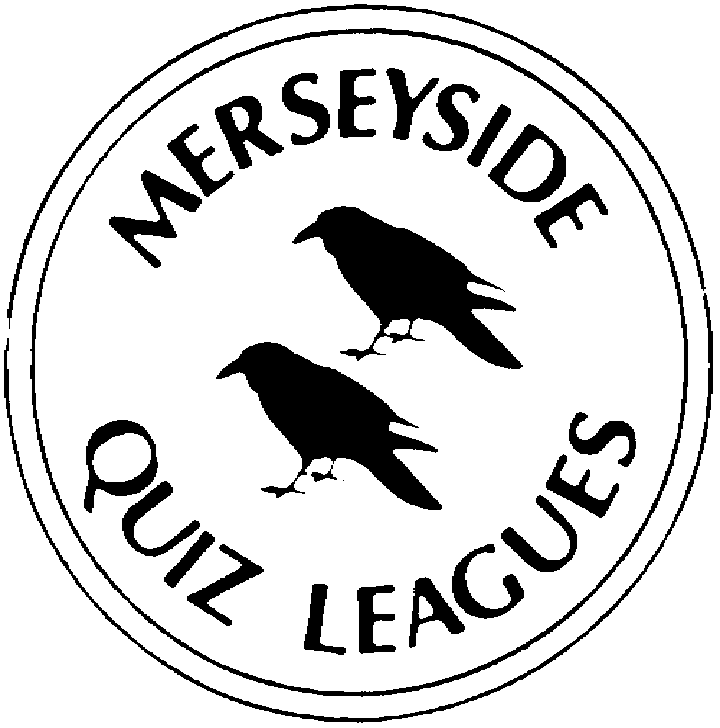 MERSEYSIDE QUIZ LEAGUESQuestions set by PaulFor use in MIMIR Area Heats on 18 April 2022Correct as at 15th February 20221aWho played the title character in Ken Russell's film Tommy, an adaptation of the rock opera album by the Who?ROGER DALTREY1bWhich river, the 13th longest in the UK, flows through the town of Rugby?AVON1cWhich Swiss city, scene of a major series of conferences in 1925, stands at the north end of Lake Maggiore?LOCARNO2aThe 1971 novel Fear and Loathing in Las Vegas was a work by which creator of gonzo journalism?HUNTER S THOMPSON2bWho became the first English footballer to win FIFA's Best Women's Player of the Year when she won the 2020 award?LUCY BRONZE2c+ (pronounced plus) and x (pronounced multiply) are chart topping albums by which singer?ED SHEERAN3aWhich scientist first postulated the "Quantum Theory", winning the Nobel Prize in 1918?MAX PLANCK3bSiblings Amelia and Jos Sedley are among the main characters of which novel?VANITY FAIR3cHerve Cheese is traditionally made in which country?BELGIUM4aBen Bernanke was the head of which American governmental institution from 2006 to 2014?US FEDERAL RESERVE4bPrincess Maud, the daughter of King Edward VII, became (through her marriage) Queen consort of which European country?NORWAY4cWhat to a German is a schuhplattler? FOLK DANCE (slap dance in lederhosen)1aWaiting for the Barbarians and Disgrace are works by which novelist?(John Maxwell) J. M. COETZEE1bWhich footballer was voted PFA player of the year in both 2020 and 2021?        KEVIN DE BRUYNE1cWho recorded Wanted on Voyage one of the best-selling albums of 2014? EZRA2aJonny Lee Miller played Mr George Knightly in the 2009 BBC adaptation of which Jane Austen novel?EMMA2bWho became the oldest Nobel Prize winner when he jointly won the 2019 Physics award for his work on lithium-ion batteries?DR JOHN GOODENOUGH2cWho created the fictional clergyman Dr Charles Primrose?OLIVER GOLDSMITH (Vicar of Wakefield)3aEntering office on 13th June 2021, Naftali Bennet is the current Prime Minister of which country?ISRAEL3b Kristalina Georgieva became Chair of which international organisation in October 2019?  INTERNATIONAL MONETARY FUND-IMF3cWhich European country was ruled by two kings called Carol in the 20th century?ROMANIA4aWhat is the highest peak on Tasmania? MOUNT OSSA4bJeremy Brett played Freddy Eynsford-Hill in the 1964 film adaptation of which musical?MY FAIR LADY4cOn which US river does the city of Albuquerque stand?THE RIO GRANDE1aAnna Taylor Joy played Beth Harmon in which acclaimed Netflix mini-series? THE QUEENS GAMBIT1bWhich German won the Nobel Prize for Chemistry in 1918 despite having produced poison gases for use in WW1 earning him the soubriquet 'The Father of Chemical Warfare'?FRITZ HABER1cThe school bully, Harry Flashman, who was resurrected in a series of novels by George MacDonald Fraser, was originally created in 1857 by whom?THOMAS HUGHES2aArmada is a goat's milk cheese from which country?SPAIN2bAbly Ahmed Ali, who was awarded the 2019 Nobel Peace Prize, is the prime minister of which country?ETHIOPIA2cSince 2021, Mick Lynch has been the General Secretary of which union?RMT3aThe German compound noun ‘Hamsterkauf’ (literally ‘hamster purchase’) describes which activity, much in the news recently?HOARDING OF FOOD3bWhich 3000-foot-high volcano can be found in the Lipari Islands off Italy?STROMBOLI3cWhich 1977 film stars the characters Tony Manero and Stephanie Mangano?SATURDAY NIGHT FEVER4aAt the airport of which African city did Israeli commandos storm a hijacked Air France plane in 1976?ENTEBBE4bWho followed up her award-winning debut novel White Teeth published in 2000, with the novels The Autograph Man, On Beauty and NW?ZADIE SMITH4cWhich footballer, in 1977, won both the PFA Player of the Year and Young Player of the Year awards?ANDY GRAY1aWhich south-east Asian country is the world's second-largest exporter of coffee after Brazil?VIETNAM1bJoko Widodo has been president of which south-east Asian country since 2014INDONESIA1cDr Robert Anderson, Hartwig Fischer and Neil MacGregor have served as Director of which organisation in the 21st century?BRITISH MUSEUM2aAlexander I who was assassinated in Marseilles in 1934, was king of which country?YUGOSLAVIA2bFasching Dienstag is known as what in English speaking countries?SHROVE TUESDAY2cWhich volcano on the Caribbean Island of Martinique erupted with devastating effect in 1902?MOUNT PELEE3aOn which river does the city of Bamako stand?NIGER3bWhich American City was devastated by a Fire in 1871?                                  CHICAGO3cWho wrote the 12-volume novel sequence A Dance to the Music of Time?ANTHONY POWELL4aWhich noted artist released the 2018 album Rise Up?CLIFF RICHARD4bWhich 1977 TV drama, starring Alison Steadman, is set in the living room of Beverly Moss?ABIGAIL’S PARTY4cWhat is the surname of father and son Niels and Aage, both winners of the Nobel Prize in Physics?BOHR1aWhich European country was ruled by the Oldenburg dynasty from 1448 to 1863?DENMARK1bThe German words Eingang or Einfahrt, means what in English?ENTRANCE1cAt 874m high, what is the highest point of the Scottish island of Arran?GOATFELL2aHugh Jackman played the part of P T Barnum in which 2017 film?                                          THE GREATEST SHOWMAN2bOn which major river does Baghdad stand?TIGRIS2cThe Black Death, the 14th century outbreak of disease thought to be bubonic plague, reached Britain when a ship from Calais brought it to which Dorset port during the summer of 1348?MELCOMBE REGIS (accept Weymouth)3aName either of the two strikers were the first players inducted into the Premier League Hall of Fame in April 2021?ALAN SHEARER or THIERRY HENRY3bIn 2019 who released the best-selling album Divinely Uninspired to a Hellish Extent?    LEWIS CAPALDI3cJanuary Jones played Betty Draper in which TV series from 2007 to 2015?MAD MEN4aWho created the fictional clergyman Obadiah Slope?ANTHONY TROLLOPE4bWhich country is the world's biggest producer of Brazil nuts?BOLIVIA4cTsai Ing-wen won the election, on 11 January 2020, for President of which country?THE REPUBLIC OF CHINA (accept Taiwan, or Formosa)1VC Bird International airport is located on which Caribbean Island?ANTIGUA2Who wrote the 1927 novel Tarka the Otter?HENRY WILLIAMSON3What was the surname of the musician best known by his forename Prince?NELSON1The film Mullholland Drive is located in which city?LOS ANGELES2In April 2020 who came second to Keir Starmer in the Labour party leadership election?    REBECCA LONG-BAILEY3Since 2007, which cricketer has been married to the singer Jessica Taylor, a member of the group Liberty X? KEVIN PIETERSON1On 16th February 2021 the post office issued a set of commemorative stamps to mark the 40th anniversary of which sitcom?ONLY FOOLS AND HORSES2In medieval and Renaissance England, which laws regulated what clothing you could wear according to your position in society?SUMPTUARY LAW3What term was used under Tsar Nicholas II and under Stalin to describe the richer landowning peasants?    KULAKS1How many goals were scored in football's recent African Cup of Nations held in Cameroon in 2022?100